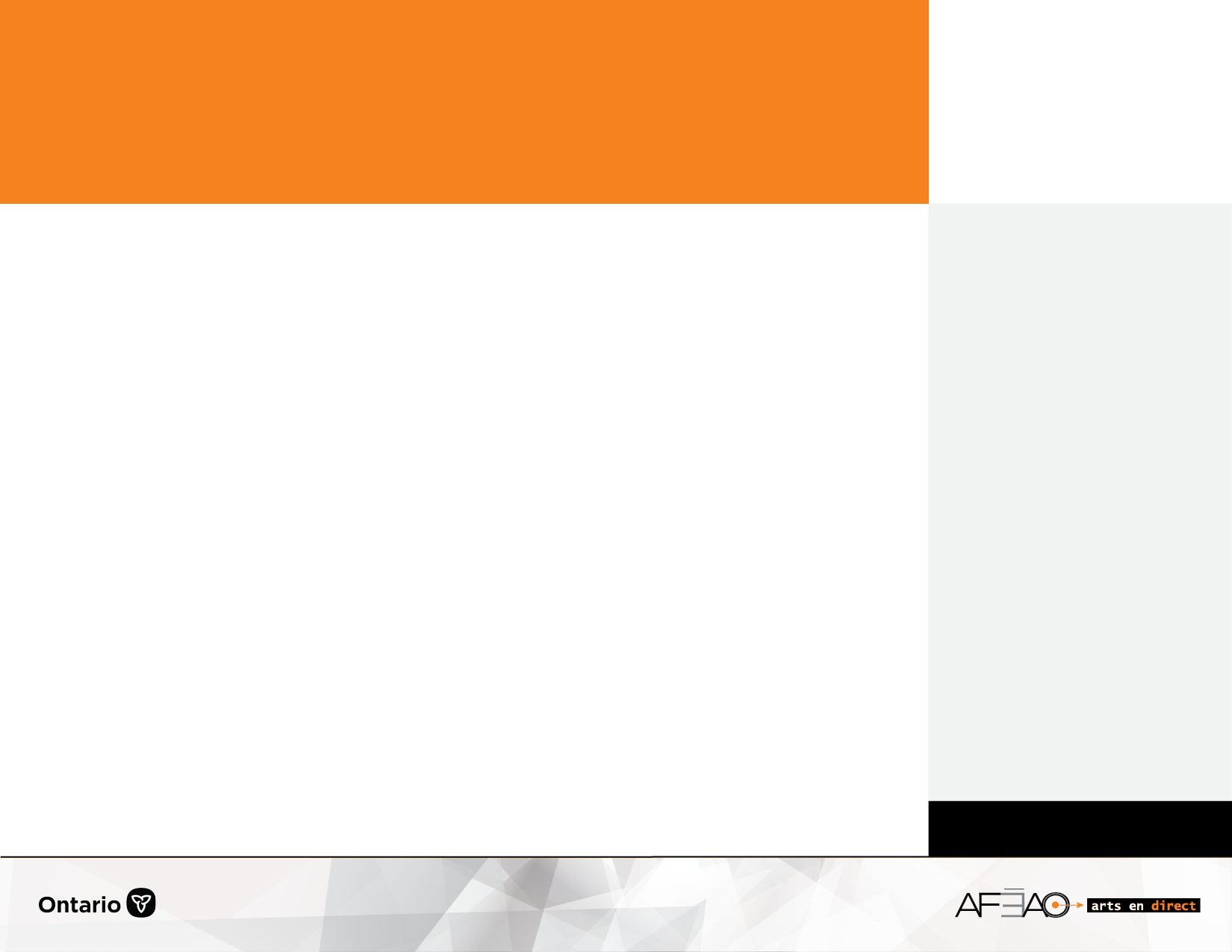 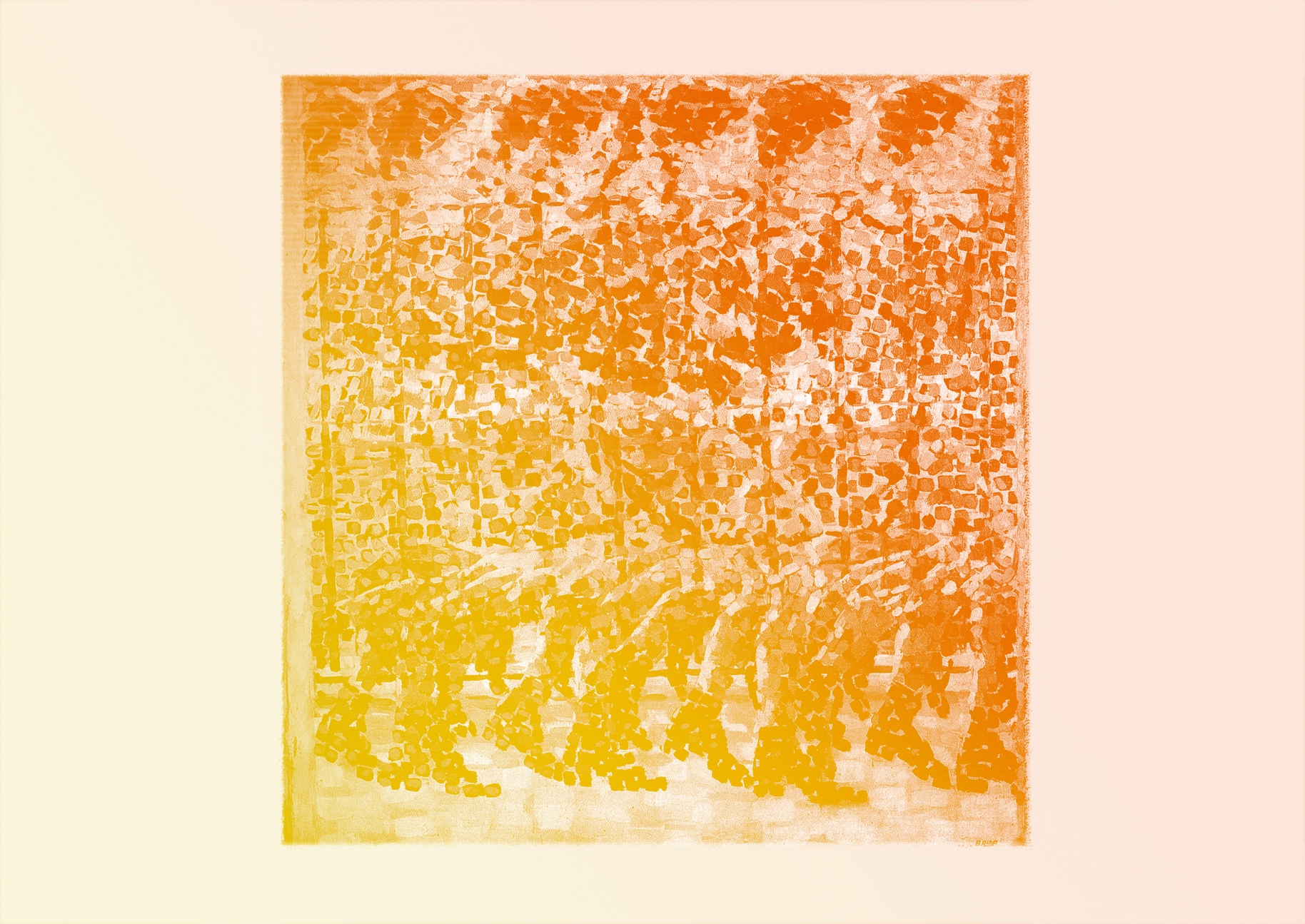 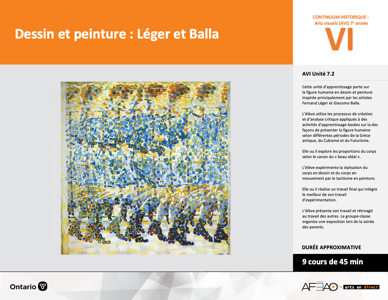 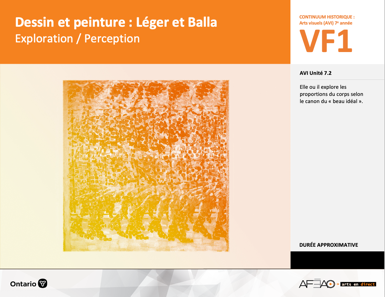 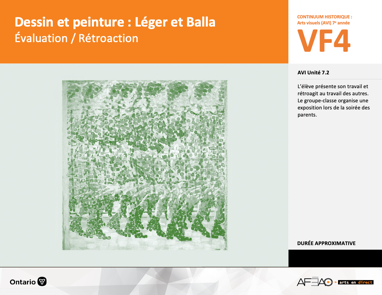 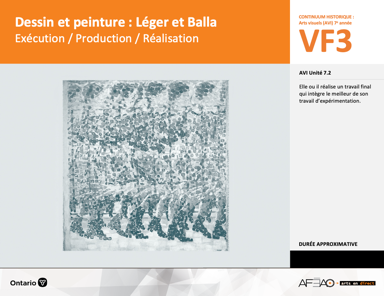 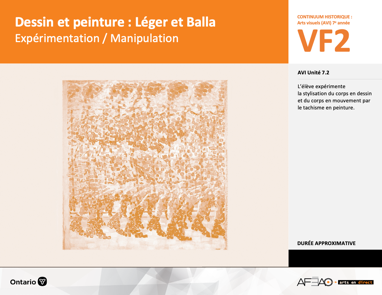 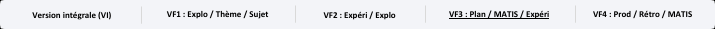 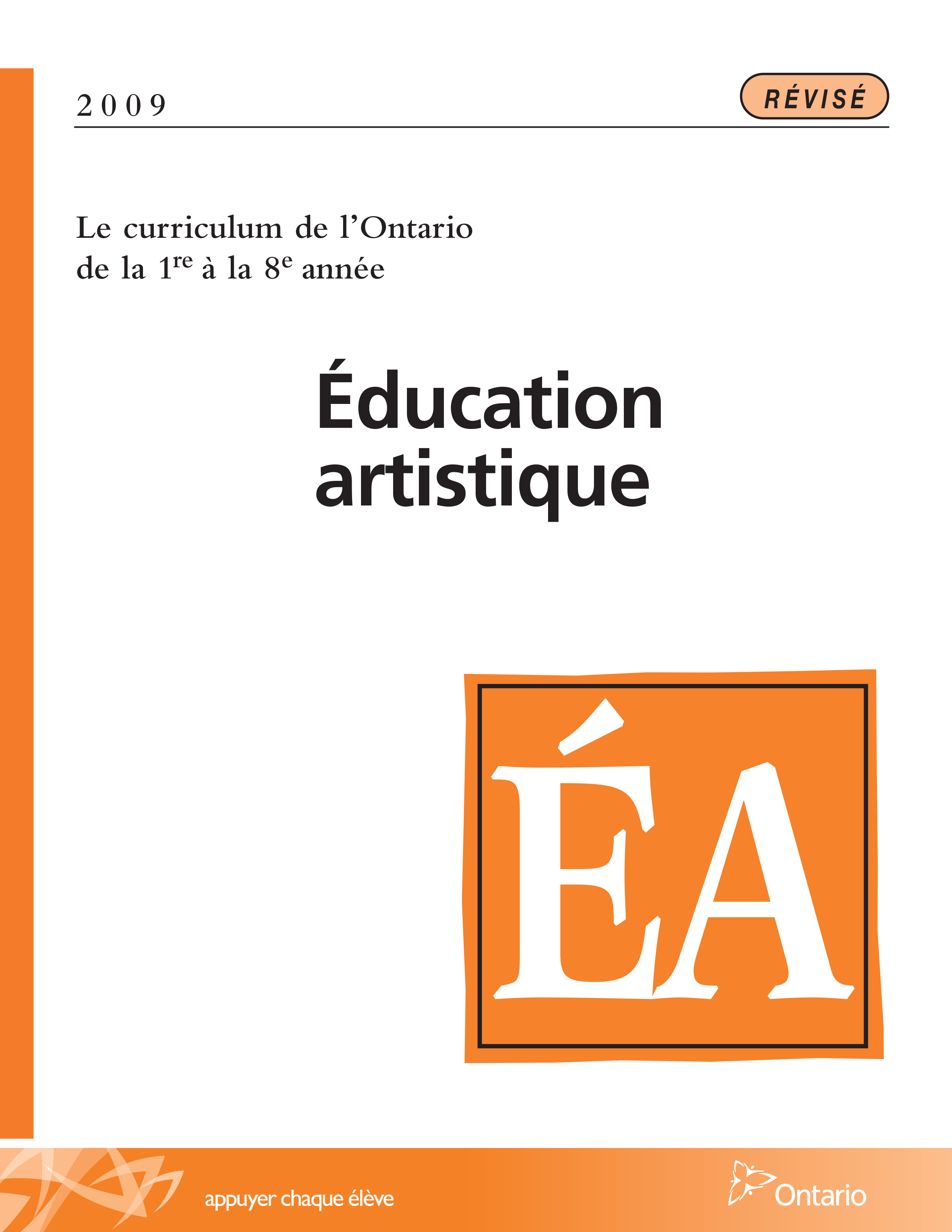 Table des matières Description Liste des attentes et contenusArt visuels - 7e annéeTableau des fondements théoriques à l’étudeArt visuels - 7e annéeDéroulementExploration / Perception DescriptionCette unité d’apprentissage porte sur la figure humaine en dessin et peinture inspirée principalement par les artistes Fernand Léger et Giacomo Balla. L’élève utilise les processus de création et d’analyse critique appliqués à des activités d’apprentissage basées sur la des façons de présenter la figure humaine selon différentes périodes de la Grèce antique, du Cubisme et du Futurisme. Elle, il ou iel explore les proportions du corps selon 
le canon du « beau idéal ». L’élève expérimente la stylisation du corps en en dessin et du corps en mouvement par le tachisme en peinture. 
Elle, il ou iel réalise un travail final qui intègre le meilleur de son travail d’expérimentation. L’élève présente son travail et rétroagit au travail 
des autres. Le groupe-classe organise une exposition lors de la soirée des parents.Description de chaque étape du déroulement VF (fragmentée) VF1 : Exploration / PerceptionElle, il ou iel explore les proportions du corps selon le canon du « beau idéal ».Liste des attentes et contenus À la fin de la 7e année, l`élève doit pouvoir :ARTS VISUELSAttente :B1. produire diverses œuvres en deux ou trois dimensions en appliquant les fondements à l’étude et en suivant le processus de création artistique. B2. communiquer son analyse et son appréciation de diverses œuvres d’art en utilisant les termes justes et le processus d’analyse critique. B3. expliquer la dimension sociale et culturelle des arts visuels ainsi que les fondements à l’étude dans diverses œuvres d’art d’hier et d’aujourd’hui, provenant d’ici et d’ailleurs.CONTENUS D’APPRENTISSAGEPour satisfaire aux attentes, l’élève doit pouvoir :Production et expression B1.1 recourir au processus de création artistique pour réaliser diverses œuvres d’art. B1.3 élaborer des œuvres en utilisant une variété d’éléments clés, de principes esthétiques et de techniques pour créer une illusion optique. B1.4 utiliser des techniques complexes dans la création de ses propres œuvres. Analyse et appréciationB2.1 recourir au processus d’analyse critique pour analyser et apprécier diverses œuvres d’art. B2.2 analyser, à l’aide des fondements à l’étude, plusieurs œuvres de différents artistes qui emploient la même forme de représentation. B2.3 exprimer de différentes façons son appréciation d’œuvres d’arts visuels contemporaines.Connaissance et compréhensionB3.1 commenter l’utilisation de techniques et d’éléments clés créant des effets particuliers. B3.2 comparer les œuvres appartenant à plusieurs mouvements artistiques à l’aide des fondements à l’étude.  Tableau des fondements théoriques à l’étudeDéroulementExploration / PerceptionPréambule générique à toutes les unités d’apprentissage AVI (voir DESSPEIN_VI_Preunite)Matériel, outil, équipement Prévoyez utiliser : un portable, une tablette ou tout autre moyen pour projeter ou consulter les documents d’accompagnement (vidéo);une série d’œuvre présentant la figure humaine chez Fernand Léger et autres intentions artistiques par l’entremise de la vidéo suivante : https://revoir.tv5monde.com/toutes-les-videos/culture/les-maitres-de-la-peinture-moderne-fernand-leger. Prévoyez distribuer :2 feuilles à dessin (cahier à esquisse de l’élève), format « lettre » (8.5 X 11 po.) par élève; choix de médium (p. ex., crayons de couleur, stylos feutres de couleur, pastels gras de couleur, sanguine, fusain);une grande enveloppe par élève aux fins de dossier de documentation pour l’Unité 7.2;l’Annexe 1 intitulée : Grille d’observation du travail des élèves (voir : DESSPEIN_VF1_Annexe1).Enseignante / Enseignant Projetez la vidéo sur Fernand Léger et invitez l’élève à noter les objets, couleurs et principes esthétiques exploités (contraste, répétition) et l’intention esthétique qui ressort de l’ensemble des œuvres présentées (p. ex., figure humaine mécanique, stylisation du corps) : https://revoir.tv5monde.com/toutes-les-videos/culture/les-maitres-de-la-peinture-moderne-fernand-leger.À partir de quelques œuvres clés, animez une mise en commun sur l’approche de Fernand Léger en invitant l’élève, à partir de ses notes personnelles, 
à nommer ce dont se sert l’artiste pour présenter la figure humaine dans ses œuvres :mode d’expression : dessin, peinture;élément clé de la composition : ligne de contour; formes géométriques et organiques; valeur pour créer le volume;principe esthétique de la composition : contraste et répétition de la forme et de couleur; simplification-stylisation de la figure humaine; 
effet du corps mécanisé dans l’espace).À partir de ces éléments clés et principes esthétiques, invitez l’élève à dessiner quelques figures humaines de sa création en position stationnaire 
et en mouvement. Mettez à la disposition de l’élève les 3 feuilles à dessin et une variété de matériaux qu’elle, il ou iel choisit d’utiliser.Circulez et supervisez le travail de l’élève à partir de l’Annexe 1 intitulée : Grille d’observation du travail des élèves (voir : DESSPEIN_VF1_Annexe1).Animer une discussion sur ce que l’élève a aimé et les défis de cet exercice de dessin.Expliquez à quoi sert un dossier de documentation (p. ex., archives de son travail, documents à partir desquels faire des choix aux fins d’évaluation sommative, référence en prévision de son travail final d’unité). Distribuez une grande enveloppe par élève et demandez de l’identifier à son nom.Faites remiser le travail des 2 dessins dans le dossier de documentation de l’élève et recueillez le tout incluant les matériaux aux fins de rangement.Élève Visionne la vidéo et prend en notes des moyens employés par l’artiste Fernand Léger pour présenter la figure humaine (mode d’expression, éléments clés et principes esthétiques).Fais part de tes observations durant la mise en commun.Choisis parmi les matériaux mis à ta disposition ceux que tu aimes utiliser.Dessine un personnage en position statique ou stationnaire et un autre en mouvement tout en travaillant à la manière de Fernand Léger.Participe à la discussion en exprimant ce que tu aimes dessiner de la figure humaine et ce qui a présenté quelques défis.Identifie ton enveloppe – dossier de documentation – et remet-le avec les matériaux utilisés.DOCUMENTS D’ACCOMPAGNEMENTDESSPEIN_VF1_Annexe1ART VISUELS 
FONDEMENTS À L’ÉTUDE 7E ANNÉEART VISUELS 
FONDEMENTS À L’ÉTUDE 7E ANNÉEART VISUELS 
FONDEMENTS À L’ÉTUDE 7E ANNÉEART VISUELS 
FONDEMENTS À L’ÉTUDE 7E ANNÉEART VISUELS 
FONDEMENTS À L’ÉTUDE 7E ANNÉEART VISUELS 
FONDEMENTS À L’ÉTUDE 7E ANNÉEART VISUELS 
FONDEMENTS À L’ÉTUDE 7E ANNÉEÉléments clésÉléments clésÉléments clésÉléments clésÉléments clésÉléments clésÉléments clésÉléments clésÉléments clésÉléments clésÉléments clésÉléments clésÉléments clésÉléments clésÉléments clésÉléments clésÉléments clésÉléments clésÉléments clésÉléments clésÉléments clésÉléments clésÉléments clésLigneLigneFormeFormeFormeCouleurCouleurCouleurCouleurCouleurCouleurCouleurTextureTextureTextureTextureEspaceEspaceEspaceEspaceEspaceEspaceEspace•••type
direction
qualité•••••géométrique
organique
composée
symétrique, asymétrique
volumegéométrique
organique
composée
symétrique, asymétrique
volume•
•
•
•
•
•primaire, secondaire
nuance
chaude, froide, neutre
monochrome complémentaire
roue (cercle) chromatique
analogueprimaire, secondaire
nuance
chaude, froide, neutre
monochrome complémentaire
roue (cercle) chromatique
analogueprimaire, secondaire
nuance
chaude, froide, neutre
monochrome complémentaire
roue (cercle) chromatique
analogueprimaire, secondaire
nuance
chaude, froide, neutre
monochrome complémentaire
roue (cercle) chromatique
analogueprimaire, secondaire
nuance
chaude, froide, neutre
monochrome complémentaire
roue (cercle) chromatique
analogueprimaire, secondaire
nuance
chaude, froide, neutre
monochrome complémentaire
roue (cercle) chromatique
analogue•
••
•qualité
luminositéqualité
luminosité•••••dimension
plan
perspective linéaire à un point de fuite
valeur
centre d’intérêtdimension
plan
perspective linéaire à un point de fuite
valeur
centre d’intérêtdimension
plan
perspective linéaire à un point de fuite
valeur
centre d’intérêtdimension
plan
perspective linéaire à un point de fuite
valeur
centre d’intérêtdimension
plan
perspective linéaire à un point de fuite
valeur
centre d’intérêtdimension
plan
perspective linéaire à un point de fuite
valeur
centre d’intérêtPrincipe esthétiquePrincipe esthétiquePrincipe esthétiquePrincipe esthétiquePrincipe esthétiqueForme de représentation et techniqueForme de représentation et techniqueForme de représentation et techniqueForme de représentation et techniqueForme de représentation et techniqueForme de représentation et techniqueForme de représentation et techniqueForme de représentation et techniqueForme de représentation et techniqueForme de représentation et techniqueForme de représentation et techniqueForme de représentation et techniqueForme de représentation et techniqueForme de représentation et techniqueForme de représentation et techniqueForme de représentation et techniqueForme de représentation et techniqueForme de représentation et technique•••••contraste
répétition
variété
équilibre
unitécontraste
répétition
variété
équilibre
unitécontraste
répétition
variété
équilibre
unitécontraste
répétition
variété
équilibre
unité•
•
•
•
•
•dessin : dessin de contours
peinture : lavis, lavis avec sel, détrempe
impression : linogravure
collage : découpage
sculpture : pâte à modeler, mosaïque, neige
animation : argile, logiciel, ordinateurdessin : dessin de contours
peinture : lavis, lavis avec sel, détrempe
impression : linogravure
collage : découpage
sculpture : pâte à modeler, mosaïque, neige
animation : argile, logiciel, ordinateurdessin : dessin de contours
peinture : lavis, lavis avec sel, détrempe
impression : linogravure
collage : découpage
sculpture : pâte à modeler, mosaïque, neige
animation : argile, logiciel, ordinateurdessin : dessin de contours
peinture : lavis, lavis avec sel, détrempe
impression : linogravure
collage : découpage
sculpture : pâte à modeler, mosaïque, neige
animation : argile, logiciel, ordinateurdessin : dessin de contours
peinture : lavis, lavis avec sel, détrempe
impression : linogravure
collage : découpage
sculpture : pâte à modeler, mosaïque, neige
animation : argile, logiciel, ordinateurdessin : dessin de contours
peinture : lavis, lavis avec sel, détrempe
impression : linogravure
collage : découpage
sculpture : pâte à modeler, mosaïque, neige
animation : argile, logiciel, ordinateurdessin : dessin de contours
peinture : lavis, lavis avec sel, détrempe
impression : linogravure
collage : découpage
sculpture : pâte à modeler, mosaïque, neige
animation : argile, logiciel, ordinateurdessin : dessin de contours
peinture : lavis, lavis avec sel, détrempe
impression : linogravure
collage : découpage
sculpture : pâte à modeler, mosaïque, neige
animation : argile, logiciel, ordinateurdessin : dessin de contours
peinture : lavis, lavis avec sel, détrempe
impression : linogravure
collage : découpage
sculpture : pâte à modeler, mosaïque, neige
animation : argile, logiciel, ordinateurdessin : dessin de contours
peinture : lavis, lavis avec sel, détrempe
impression : linogravure
collage : découpage
sculpture : pâte à modeler, mosaïque, neige
animation : argile, logiciel, ordinateurdessin : dessin de contours
peinture : lavis, lavis avec sel, détrempe
impression : linogravure
collage : découpage
sculpture : pâte à modeler, mosaïque, neige
animation : argile, logiciel, ordinateurdessin : dessin de contours
peinture : lavis, lavis avec sel, détrempe
impression : linogravure
collage : découpage
sculpture : pâte à modeler, mosaïque, neige
animation : argile, logiciel, ordinateurdessin : dessin de contours
peinture : lavis, lavis avec sel, détrempe
impression : linogravure
collage : découpage
sculpture : pâte à modeler, mosaïque, neige
animation : argile, logiciel, ordinateurdessin : dessin de contours
peinture : lavis, lavis avec sel, détrempe
impression : linogravure
collage : découpage
sculpture : pâte à modeler, mosaïque, neige
animation : argile, logiciel, ordinateurdessin : dessin de contours
peinture : lavis, lavis avec sel, détrempe
impression : linogravure
collage : découpage
sculpture : pâte à modeler, mosaïque, neige
animation : argile, logiciel, ordinateurdessin : dessin de contours
peinture : lavis, lavis avec sel, détrempe
impression : linogravure
collage : découpage
sculpture : pâte à modeler, mosaïque, neige
animation : argile, logiciel, ordinateurdessin : dessin de contours
peinture : lavis, lavis avec sel, détrempe
impression : linogravure
collage : découpage
sculpture : pâte à modeler, mosaïque, neige
animation : argile, logiciel, ordinateur